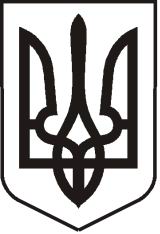 У К Р А Ї Н АЛ У Г А Н С Ь К А    О Б Л А С Т ЬП О П А С Н Я Н С Ь К А    М І С Ь К А    Р А Д АШ О С Т О Г О   С К Л И К А Н Н ЯРОЗПОРЯДЖЕННЯміського  голови18.12.2019                                               м. Попасна                                         № 02-02/303Про внесення змін до розпорядження міського голови від 16.12.2019  № 02-02/300 «Про надання матеріальної  допомоги»  У зв’язку з тим, що згідно з Положенням про виплату матеріальної допомоги з коштів міського бюджету матеріальна допомога  надається мешканцям м.Попасна, які опинилися у скрутному матеріальному стані, які мають захворювання та потребують медичного обстеження/операції/лікування, громадянам, особисте житло яких постраждало в наслідок надзвичайних ситуацій (бойових дій, техногенних, катастроф, стихійного лиха)  один раз на рік, а гр. Шемякіній Любові Іванівні  у квітні  2019 року  вже була надана матеріальна допомога у розмірі 250,00 (двісті п’ятдесят)  грн  (розпорядження міського голови   від  01.04.2019  № 02 -02/66):Внести зміни до розпорядження  міського голови  від 16.12.2019  № 02-02/300 «Про надання матеріальної  допомоги», а саме виключити  з розпорядження підп.11:Шемякіній Любові Іванівні, яка  мешкає  в м.Попасна, вул. Калюжного,2/56, у розмірі 800,00 (вісімсот) грн.  Контроль за  виконанням цього розпорядження покласти на  загальний та фінансово-господарський відділи виконкому міської ради.         Міський голова                                                                                 Ю.І.Онищенко Шутіна, 2-08-71